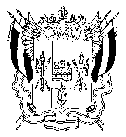 ТЕРРИТОРИАЛЬНАЯ ИЗБИРАТЕЛЬНАЯ КОМИССИЯПРОЛЕТАРСКОГО РАЙОНАПОСТАНОВЛЕНИЕ 19 июня 2015 г.                                                        		  	 № 88-19                                                              г. Ростов-на-ДонуОб определении процедуры случайной выборки (жеребьевки) собранных в поддержку кандидатов, выдвинутых по Пролетарским одномандатным избирательным округам № 23 и № 25, подписей для проверки соблюдения порядка сбора подписей, оформления подписных листов, достоверности сведений об избирателях и подписей избирателей, собранных в поддержку кандидата в депутаты Ростовской-на-Дону городской Думы шестого созыва В соответствии  со статьей 38 Федерального закона от 12.06.2002 № 67-ФЗ «Об основных гарантиях избирательных прав и права на участие в референдуме граждан Российской Федерации», статьей 29 Областного закона от 08.08.2011 № 645-ЗС «О выборах депутатов представительных органов муниципальных образований в Ростовской области», Постановления  Избирательной комиссии Ростовской области от 26.05.2015 № 85-43 «О методических рекомендациях по приему и проверке подписных листов с подписями избирателей в поддержку выдвижения (самовыдвижения) кандидатов на  выборах депутатов представительных органов муниципальных образований Ростовской области», на основании Постановления Избирательной комиссии Ростовской области от 28.05.2015 №86-1 «О возложении полномочий окружных избирательных комиссий №4, №6, №7, №8, №10, №11, №12, №13, №15, №16, №18, №20,№23, №25, №26, №28 города Ростова-на-Дону по выборам депутатов Ростовской-на-Дону городской Думы шестого созыва на территориальные избирательные комиссии Ворошиловского, Железнодорожного, Кировского, Ленинского, Октябрьского, Первомайского, Пролетарского, Советского районов города Ростова-на-Дону» Территориальная избирательная комиссия Пролетарского района города Ростова-на-ДонуПОСТАНОВЛЯЕТ:1.  Определить процедуру случайной выборки (жеребьевки) собранных в поддержку кандидатов, выдвинутых по Пролетарским одномандатным избирательным округам № 23 и № 25, подписей для проверки соблюдения порядка сбора подписей, оформления подписных листов, достоверности сведений об избирателях и подписей избирателей, собранных в поддержку кандидата в депутаты Ростовской-на-Дону городской Думы шестого созыва (Приложение № 1).2. Контроль за выполнением постановления возложить на председателя  Территориальной избирательной комиссии Пролетарского района города Ростова-на-Дону Ю.А. Сидоренко. Председатель комиссии 						Ю.А. СидоренкоСекретарь комиссии						Е.И. БочкареваПриложение № 1к постановлению Территориальной избирательной комиссии Пролетарского  района г. Ростова-на-Донуот 19 июня 2015г. № 88-19В соответствии со статьей 29 Областного закона от 08.08.2011 № 645-ЗС «О выборах депутатов представительных органов муниципальных образований в Ростовской области» (далее - Областной закон) рабочая группа по проверке соблюдения порядка сбора подписей, оформления подписных листов, достоверности сведений об избирателях и подписей избирателей, в поддержку выдвижения кандидатов в депутаты Ростовской-на-Дону городской Думы шестого созыва при Территориальной избирательной комиссии Пролетарского района города Ростова-на-Дону (далее - Рабочая группа) проверяет соблюдение порядка сбора подписей, оформления подписных листов, достоверности сведений об избирателях и подписей избирателей, содержащихся в этих подписных листах.Проверке подлежат 50 процентов от установленного Областным законом необходимого для регистрации кандидата количества подписей, собранных в поддержку выдвижения каждого кандидата, и соответствующих им сведений об избирателях, поставивших подписи. Подписи отбираются посредством случайной выборки (жребия). Проверке подлежат все подписи, отобранные для проверки.Установленное количество подписей, подлежащих проверке:- по Пролетарскому одномандатному избирательному округу №23 составляет 71; - по Пролетарскому одномандатному избирательному округу №25 составляет 71.Данное количество является одинаковым для каждого из кандидатов, представивших подписные листы.Территориальная  избирательная комиссия Пролетарского района г. Ростова-на-Дону (далее – ТИК)  устанавливает следующую процедуру случайной выборки (жребия) подписей избирателей для проверки соблюдения порядка сбора подписей избирателей, оформления подписных листов, достоверности сведений об избирателях и их подписей, содержащихся в этих подписных листах. Случайная выборка (жеребьевка) подписных листов для проверки соблюдения порядка сбора подписей, оформления подписных листов, достоверности сведений об избирателях, содержащихся в этих подписных листах, собранных в поддержку выдвижения кандидатов в депутаты Ростовской-на-Дону городской Думы области шестого созыва проводится в помещении ТИК членами Рабочей группы. О времени и месте проведения случайной выборки ТИК извещает кандидатов, представивших установленное количество подписей избирателей.Их информирование о проведении указанных процедур осуществляется письменным извещением с уведомлением либо непосредственно по телефону с фиксированием в специальном журнале учета передачи извещений.Единицей случайной выборки является подписной лист папки с подписными листами избирателей.Для проведения случайной выборки подписных листов используется протокол об итогах сбора подписей избирателей (Приложение №1).Выборка проводится путем использования жетонов с номерами подписных листов (в случае предоставления кандидатом нескольких папок, на жетонах указываются номера папок и подписных листов).Член Рабочей группы отбирает жетоны до тех пор, пока не будет набрано установленное законом число подлежащих проверке подписей избирателей.	Количество подписей, содержащихся в каждом отобранном подписном листе, проставляется в протоколе случайной выборки подписей для проверки соблюдения порядка сбора подписей, оформления подписных листов, достоверности сведений об избирателях и их подписей (далее – протокол).Если в последнем отобранном подписном листе содержится большее количество подписей избирателей, чем необходимо отобрать для достижения установленного объема выборки, проверке в данном подписном листе подлежит соответствующее число подписей, начиная с первой подписи. В отношении последнего отобранного подписного листа в протоколе указывается количество подписей избирателей, подлежащих проверке в данном подписном листе, начиная с первой подписи.По завершении случайной выборки протокол, в том числе каждая его страница, подписывается руководителем Рабочей группы, кандидатом (его доверенным лицом), представленные которыми подписи отбирались.В протоколе указываются: дата и время проведения случайной выборки, номера отобранных папок, подписных листов, количество подписей в каждом отобранном подписном листе или номер подписи, а также общее количество подписей избирателей, отобранных для их проверки.Протокол должен быть зарегистрирован избирательной комиссией как исходящий документ копия протокола под роспись выдается кандидату, его уполномоченному представителю или доверенному лицу.Расшивание сброшюрованных папок с подписными листами не допускается.Папки с подписными листами, отобранными в ходе случайной выборки (жеребьевки) передаются для проверки достоверности подписей и соответствующих им данных об избирателях руководителю Рабочей группы, остальные папки с подписными листами хранятся отдельно.Подписи избирателей в папках с подписными листами, отобранными для проверки на достоверность, подлежат проверке группой экспертов-почерковедов, прикомандированных ГУВД Ростовской области в Рабочую группу. Перед экспертом должны быть поставлены следующие вопросы, единые для всех кандидатов:1. Выявление фактов выполнения подписи от имени одного лица другим лицом.2. Выявление фактов указания в подписном листе сведений, не соответствующих действительности.3. Выявление фактов внесения даты проставления подписи избирателем несобственоручно.4. Выявление фактов недостоверности подписи лица, осуществляющего сбор подписей, и (или) уполномоченного представителя избирательного объединения, выдвинувшего муниципальный список кандидатов.5. Выявление фактов внесения сведений об избирателях не самим избирателем, ставящим подпись, и не лицом, осуществляющим сбор подписей, внесенных в этот подписной лист.6. Выявление фактов, заверения подписного листа лицом, не имеющим права сбора подписей.В соответствии с требованиями части 3 статьи 29 Областного закона заключения экспертов могут служить основанием для признания недостоверными и (или) недействительными содержащихся в подписных листах сведений об избирателях и их подписей. Заключения экспертов излагаются в письменной форме в ведомостях проверки подписных листов или ином документе. Если заключения экспертов излагаются в ином документе, то выводы, содержащиеся в документе (справке), переносятся в ведомость проверки подписных листов проверяющим, а документ (справка) прилагается к ведомости проверки, которая экспертом может не подписываться.Если при производстве экспертизы эксперт установит обстоятельства, которые имеют значение для принятия комиссией решения, но по поводу которых не были поставлены вопросы, то он вправе указать на них в своем заключении.На основании данных ГАС «Выборы», УФМС России по Ростовской области, представленных по запросу Рабочей группы при Территориальной комиссии, заключений экспертов, ответов на запросы  Территориальной комиссии в иные организации, по окончании проверки подписных листов составляется итоговый протокол (по форме согласно приложению № 2), в котором указывается количество заявленных подписей, количество представленных подписей и количество проверенных подписей избирателей, а также количество подписей, признанных недостоверными и (или) недействительными, с указанием оснований (причин) признания их таковыми.Итоговый протокол подписывается членами Территориальной комиссии с правом решающего голоса, проводившими проверку, руководителем Рабочей группы - членом комиссии с правом решающего голоса и представляется в Территориальную избирательную комиссию для принятия решения. К протоколу прилагаются ведомость проверки подписных листов, заключения экспертов, справки из органов внутренних дел и организаций, полученные по запросам Территориальной комиссии. Копия протокола передается кандидату не позднее, чем за двое суток до заседания комиссии, на котором должен рассматриваться вопрос о регистрации этого кандидата. Если проведенная комиссией проверка подписных листов повлечет за собой последствия, предусмотренные пунктом 6(3) части 10 статьи 30 Областного закона, кандидат вправе получить в Территориальной комиссии одновременно с копией итогового протокола заверенные копии ведомостей проверки подписных листов, в которых указываются основания (причины) признания подписей избирателей недостоверными и (или) недействительными с указанием номеров папки, подписного листа и строки в подписном листе, в которых содержится каждая из таких подписей, а также получить копии официальных документов, на основании которых соответствующие подписи были признаны недостоверными и (или) недействительными. Итоговый протокол прилагается к решению комиссии о регистрации кандидата либо об отказе в регистрации кандидата. Повторная проверка подписных листов после принятия комиссией указанного решения может быть осуществлена только судом или комиссией в соответствии с частью 6 статьи 70 Областного закона и только в пределах подписей, подлежавших проверке.Приложение № 1к Процедуре случайной выборки (жеребьевки) собранных в поддержку кандидатов, выдвинутых по Пролетарским одномандатным избирательным округам № 23 и № 25 подписей для проверки соблюдения порядка сбора  подписей, оформления подписных листов, достоверности сведений об избирателях и подписей избирателей, собранных в поддержку кандидата в депутаты Ростовской-на-Дону городской Думы шестого созываПРОТОКОЛслучайной выборки подписей для проверки соблюдения порядка сбора подписей, оформления подписных листов, достоверности сведений об избирателях и их подписей, собранных в поддержку выдвижениякандидата в депутаты Ростовской-на-Дону городской Думы шестого созыва по Пролетарскому одномандатномуизбирательному округу № ____ (ФИО кандидата)Дата и время проведения случайной выборки:начало: 	«___» __________ 2015 г. «___» ч. «___» мин.окончание: 	«___» __________ 2015 г. «___» ч. «___» мин.В соответствии с частью 4 статьи 29 Областного закона от 08.08.2011 № 645-ЗС «О выборах депутатов представительных органов муниципальных образований в Ростовской области» Рабочая группа по проверке соблюдения порядка сбора подписей избирателей, оформления подписных листов, достоверности сведений об избирателях (далее – Рабочая группа) в присутствии:(фамилия, имя, отчество)	- (статус)(фамилия, имя, отчество)	- (статус)…провела методом случайной выборки (жребия) отбор подписей избирателей, собранных в поддержку выдвижения муниципального списка кандидатов.Отобраны следующие подписи:Руководитель Рабочей группы			_________________________________                  (подпись, фамилия, инициалы)С процедурой жеребьевки ознакомленКандидат в депутаты		_____________		____________________                 (подпись, фамилия, инициалы)Копию (экземпляр) протокола получил	_________________________________                 (подпись, фамилия, инициалы)* В отношении последнего отобранного подписного листа с подписями избирателя, указывается количество подписей, подлежащее проверке в данном подписном листе, начиная с первой подписи.Приложение № 2к Процедуре случайной выборки (жеребьевки) собранных в поддержку кандидатов, выдвинутых по Пролетарским одномандатным избирательным округам № 23 и № 25 подписей для проверки соблюдения порядка сбора  подписей, оформления подписных листов, достоверности сведений об избирателях и подписей избирателей, собранных в поддержку кандидата в депутаты Ростовской-на-Дону городской Думы шестого созываИтоговый протоколпроверки подписных листов с подписями избирателей в поддержку выдвижения кандидата в депутаты Ростовской-на-Дону городской Думы шестого созыва по Пролетарскому Одномандатному избирательному округу № __________________________________________________________________ (фамилия, имя, отчество кандидата)«___» __________ 2015г.Рабочая группа Территориальной избирательной комиссии Пролетарского района города Ростова-на-Дону, утвержденная Постановлением Территориальной избирательной комиссии Пролетарского района города Ростова-на-Дону от 19 июня 2015г. № 88-14 от 19 июня 2015г  Протокол № 88, по проверке соблюдения порядка сбора подписей избирателей, оформления подписных листов, достоверности сведений об избирателях и подписей избирателей, содержащихся в указанных подписных листах, представленных для регистрации кандидатом в депутаты Ростовской-на-Дону городской Думы шестого созыва ______________________________________________________________                                                    (фамилия, имя, отчество кандидата)по Пролетарскому Одномандатному избирательному округу № ___________, руководствуясь статьей 29 областного закона от 08.08.2011 года № 645-ЗС «О выборах депутатов представительных органов муниципальных образований в Ростовской области,  осуществила проверку достоверности сведений об избирателях и подписей избирателей, содержащихся в подписных листах, и установила следующее:1)количество заявленных подписей избирателей ______;2)количество представленных подписей избирателей ___________;3)количество проверенных подписей избирателей _____________; 4)количество подписей, признанных недостоверными с указанием оснований (причин) признания их таковыми ___________________________;5)количество подписей, признанных недействительными, с указанием оснований (причин) признания их таковыми_________________________Приложение:1.Ведомости проверки подписных листов ________  л.;2.Заключения экспертов ___________ л.;3.Справки из органов внутренних дел и организаций, полученные по запросам Территориальной избирательной комиссии  ________ л. (копии);Копию протокола получил: __________________________________                       (подпись, Ф.И.О. кандидата)Копии иных документов, предусмотренных ч. 13 ст. 29 Областного закона, получил (в случае, если уполномоченный представитель воспользовался правом на их получение): ___________________________________________________________  на __л.___________________________________________________________на __л.____________________________________________________________ на __л.____________________________________________________________ на __л.«___»__________ 2015 года   ____часов ____ минутПРОЦЕДУРАслучайной выборки (жеребьевки) собранных в поддержку кандидатов, выдвинутых по Пролетарским одномандатным избирательным округам № 23 и № 25 подписей для проверки соблюдения порядка сбора  подписей, оформления подписных листов, достоверности сведений об избирателях и подписей избирателей, собранных в поддержку кандидата в депутаты Ростовской-на-Дону городской Думы шестого созыва № п/пНомер папкиКоличество подписей в папке*123Общее количество подписей, отобранных для проверкиОбщее количество подписей, отобранных для проверкиРуководитель рабочей группы – член комиссии с правом решающего голоса______________________ (наименование комиссии)___________подпись______________________ Ф.И.О.Члены Территориальной избирательной комиссии с правом решающегоголоса, проводившие проверку Члены Территориальной избирательной комиссии с правом решающегоголоса, проводившие проверку ___________подпись                                                                                                                        _____________________Ф.И.О.___________подпись                                                                                                                        _____________________Ф.И.О.___________подпись                                                                                                                        _____________________                              Ф.И.О.